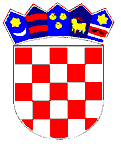                      REPUBLIKA HRVATSKA       GRADSKO IZBORNO POVJERENSTVO                       GRADA PULE - POLAOBAVIJESTDEŽURSTVO GRADSKOG IZBORNOG POVJERENSTVA    GRADA PULE-POLA NA DAN 15. svibnja 2021.aktivno dežurstvo od 8,00 do 13,00 sati na adresi u Puli, Forum 1pasivno dežurstvo od 13,00 do 24,00 sata na e-mail: gip.pula@izbori.hrGRADSKO IZBORNO POVJERENSTVO                                  GRADA PULE-POLA